Сувениры для игры:Русские сувениры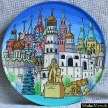 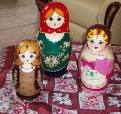 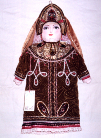 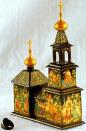 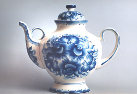 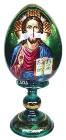 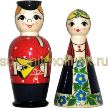 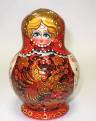 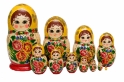 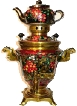 Белорусские сувениры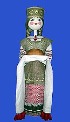 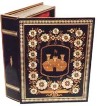 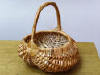 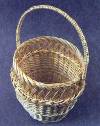 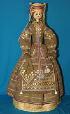 Польские сувениры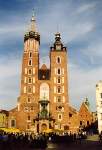 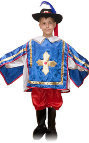 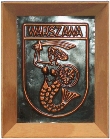 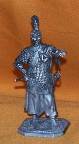 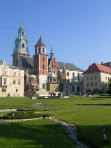 Литовские сувениры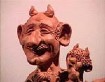 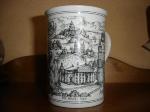 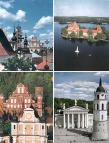 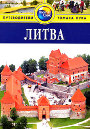 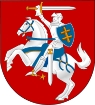 Латвийские сувениры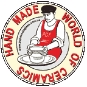 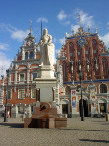 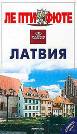 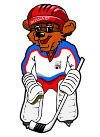 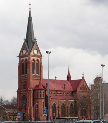 Эстонские сувениры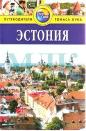 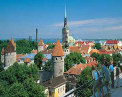 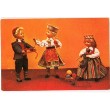 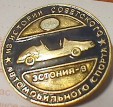 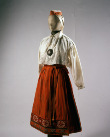 